ComunicaciónProyecto:Nombre: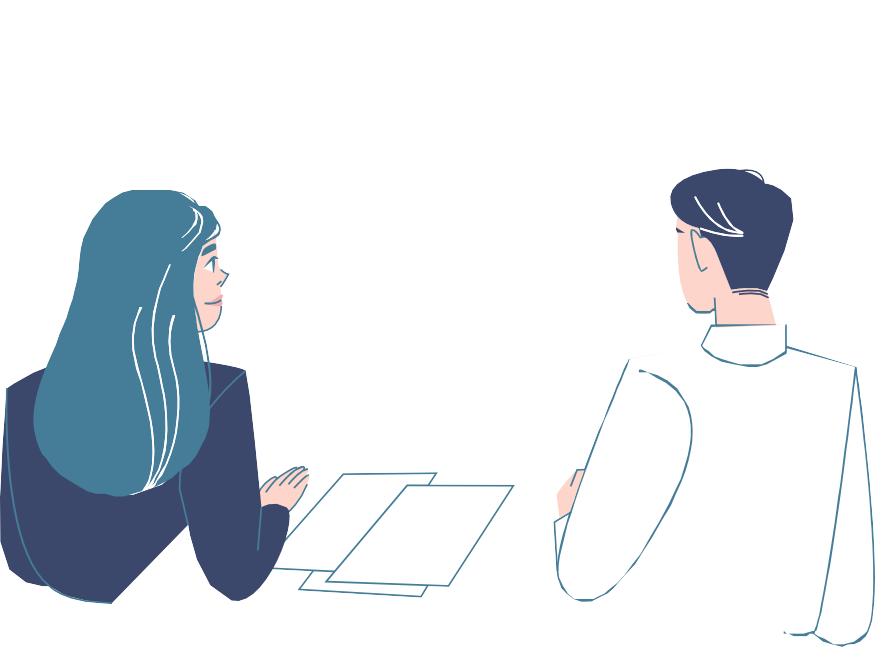 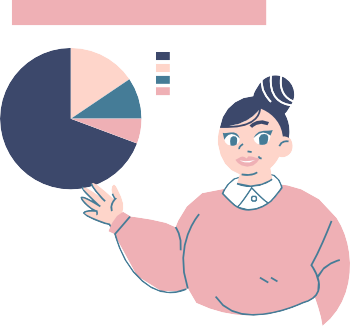 Asignatura:Fecha: